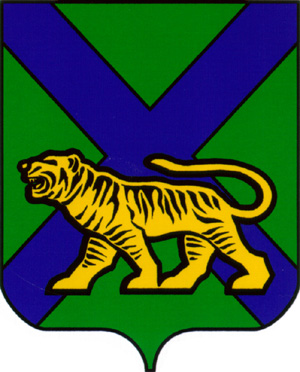 ТЕРРИТОРИАЛЬНАЯ ИЗБИРАТЕЛЬНАЯ КОМИССИЯЛАЗОВСКОГО РАЙОНАРЕШЕНИЕ                                                      с. Лазо     В соответствии с пунктом 8 части 13 статьи 33 Избирательного кодекса Приморского края, территориальная избирательная комиссия Лазовского района     РЕШИЛА:     1. Установить форму и описание нагрудного знака наблюдателя, присутствующего при голосовании и подсчете голосов избирателей при проведении выборов депутатов Думы Лазовского муниципального района шестого созыва (прилагается).     2. Разместить настоящее решение на официальном сайте администрации Лазовского муниципального района в разделе «Территориальная избирательная комиссия Лазовского района» в информационно-телекоммуникационной сети «Интернет».Председатель комиссии                                                                       Н.Н. Садовая                                    Секретарь комиссии                                                                             Л.Р. Матвеенко     О форме и описании нагрудного знака наблюдателя, присутствующего при голосовании и подсчете голосов избирателей при проведении выборов депутатов Думы Лазовского муниципального района шестого созыва     Нагрудный знак не является документом, заменяющим документ о направлении наблюдателя, а также не является документом, удостоверяющим личность (он не должен иметь номер, печать, подписи и т.п.).     Нагрудный знак представляет собой прямоугольную карточку размером не более 90х60 мм, изготовленную из плотной бумаги белого цвета, на которой указывается фамилия, имя, отчество наблюдателя, а также фамилия, имя, отчество зарегистрированного кандидата в депутаты Думы Лазовского муниципального района шестого созыва или наименование избирательного объединения, выдвинувшего зарегистрированного кандидата в депутаты Думы Лазовского муниципального района шестого созыва, направивших наблюдателя. Текст на карточку наносится машинописным, рукописным либо комбинированным (часть — машинописным, часть — рукописным) способом.     В случае использования машинописного способа слова «Наблюдатель», фамилия обладателя нагрудного знака, а также фамилия кандидата, наименование избирательного объединения, направившего его в избирательную комиссию, набираются черным шрифтом размером не более 18 пунктов черного цвета, остальной текст - черным шрифтом размером не более 14 пунктов. На карточке должен быть также указан номер избирательного участка участковой избирательной комиссии, наименование избирательной комиссии, в которую направлен избиратель. Нагрудный знак рекомендуется прикреплять к одежде.     При использовании предлагаемой формы линейки и текст под ними не воспроизводятся.23 июня .№ 47/130О форме и описании нагрудного знака наблюдателя, присутствующего при голосовании и подсчете голосов избирателей при проведении выборов депутатов Думы  Лазовского муниципального района шестого созыва Приложениек решению территориальной избирательной комиссии  Лазовского районаот 23 июня 2017 года № 47/130НАБЛЮДАТЕЛЬНАБЛЮДАТЕЛЬФ.И.О.Ф.И.О.номер избирательного участка, наименование избирательной комиссииномер избирательного участка, наименование избирательной комиссиинаправлен             Ф.И.О. кандидата или наименование избирательного             Ф.И.О. кандидата или наименование избирательного объединения, выдвинувшего кандидата в депутаты Думы Лазовского муниципальногообъединения, выдвинувшего кандидата в депутаты Думы Лазовского муниципальногорайона  шестого созыва  района  шестого созыва  